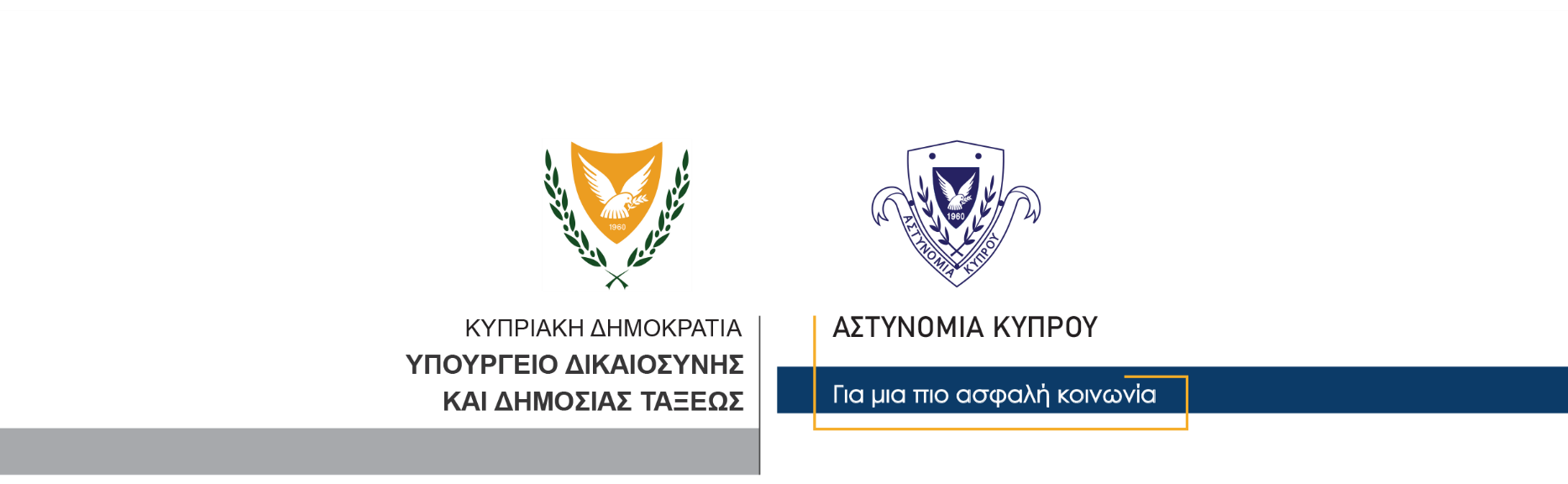 22 Απριλίου, 2022  Δελτίο Τύπου 1Εντοπισμός και κατάσχεση αριθμού κροτίδωνΜέλη του ΟΠΕ Λάρνακας ανέκοψαν χθες το απόγευμα για έλεγχο, αυτοκίνητο που οδηγούσε νεαρός στη λεωφόρο Αρχιεπισκόπου Μακαρίου Γ΄ στην Πύλα. Κατά τον έλεγχο που ακολούθησε, διαπιστώθηκε ότι επρόκειτο για 19χρονο από την επαρχία Λευκωσίας ενώ από έρευνα που διενεργήθηκε, εντοπίστηκαν εντός του αυτοκινήτου δύο πακέτα που περιείχαν συνολικά 80 κροτίδες. Ο 19χρονος συνελήφθη και οδηγήθηκε στον Αστυνομικό Σταθμό Ορόκλινης για τα περαιτέρω. Εξάλλου, στην επαρχία Πάφου, μέλη του Αστυνομικού Σταθμού Πόλης Χρυσοχούς, ερεύνησαν κατόπιν σχετικής πληροφορίας, μισογκρεμισμένο υποστατικό που βρισκόταν σε ανοικτό χώρο στην Πάφο. Κατά τη διάρκεια της έρευνας, εντοπίστηκαν εντός του υποστατικού 47 κροτίδες οι οποίες παραλήφθηκαν.Ο Αστυνομικός Σταθμός Πόλης Χρυσοχούς συνεχίζει τις εξετάσεις. 			 						       Κλάδος ΕπικοινωνίαςΥποδιεύθυνση Επικοινωνίας Δημοσίων Σχέσεων & Κοινωνικής Ευθύνης